„Budowa przedszkola gminnego wraz z zapleczem i infrastrukturą towarzyszącą współfinansowany ze środków Województwa Mazowieckiego”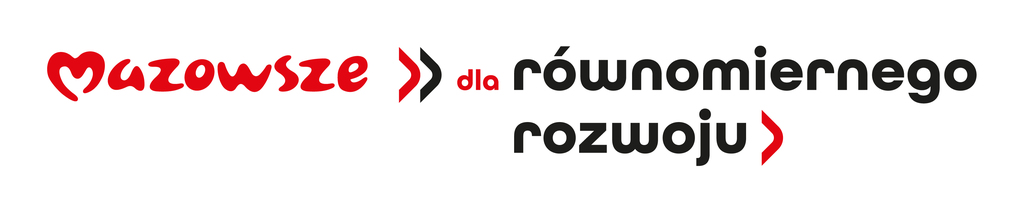 UMOWA NR …. ./2022zawarta w dniu ………..2022 r. w Starych Babicach pomiędzy Gminą Stare Babice mającą swą siedzibę w Starych Babicach, ul. Rynek 32, posiadającą NIP 118-202-55-48, zwaną dalej „Zamawiającym” reprezentowaną przez:Sławomira Sumkę – Wójta Gminy Stare Babicea……………………………………………………………………………………………………………………..mającym swoją siedzibę w ……………………………………………………………………………., wpisanym do rejestru przedsiębiorców………………………………………………………………., posiadającym NIP………………………………, REGON …………………….., zwanym dalej Wykonawcą reprezentowanym przez: ……………………………………..Nazwa zadania: „Budowa przedszkola w Borzęcinie Dużym”W rezultacie dokonania przez Zamawiającego wyboru oferty Wykonawcy w trybie podstawowym na podstawie art. 275 pkt 2 ustawy z dnia 11 września 2019 r. Prawo zamówień publicznych (Dz. U. z 2022 poz. 1710 z późn.zm.), dalej ‘’ustawa pzp’’ została zawarta umowa o następującej treści:§ 1Przedmiotem umowy jest wykonanie zadania inwestycyjnego pn. „Budowa przedszkola z częścią senioralną w Borzęcinie Dużym” obejmującego dwukondygnacyjny budynek, niepodpiwniczony o powierzchni całkowitej około 2 061 m2 (powierzchnia zabudowy około 1 417 m2) wraz z niezbędnymi przyłączeniami i instalacjami, zagospodarowaniem terenu (z wyłączeniem wykonania placu zabaw) i drogą dojazdową. Przedmiot umowy realizowany będzie w formule „zaprojektuj i wybuduj”, w technologii modułowej opartej o moduły w konstrukcji stalowej z dużymi gabarytami segmentów i wysokim stopniu prefabrykacji. Budynek zlokalizowany będzie na działce nr ew. 802/35 obręb Borzęcin Duży.Przedmiot umowy opisany jest szczegółowo w Programie Funkcjonalno – Użytkowym (dalej „PFU”) i obejmuje wykonanie m.in. następujących czynności i robót:wykonanie wielobranżowej dokumentacji projektowej budynku, której zakres i treść powinny być dostosowane do specyfiki i charakteru przedmiotu zamówienia (w zakresie wszystkich branż) na podstawie dokumentacji przekazanej przez Zamawiającego (część opisowa PFU, koncepcja, opinia geotechniczna i inwentaryzacja dendrologiczna, warunki przyłączeniowe);wykonania projektu zagospodarowania terenu zawierającego parkingi, drogi wewnętrzne, plac zabaw, oświetlenie dróg oraz terenu wokół budynku, a także zagospodarowanie terenów pod trawniki;przedmiot zamówienia nie obejmuje wykonania projektu i budowy sieci wodociągowej i przebudowy hydrantów;zakres rzeczowy, funkcjonalny i ilościowy dokumentacji obejmuje w szczególności wykonanie i uzgodnienie z Zamawiającym dokumentacji projektowej wykonanej zgodnie z Ustawą z dn. 7 lipca 1994 r. Prawo Budowlane, Rozporządzenie Ministra Rozwoju z dnia 11 września 2020 r. w sprawie szczegółowego zakresu i formy projektu budowlanego;wykonanie projektu wykończenia wnętrz zgodnie z warunkami opisanymi w PFU, w tym uzgodnienie z Zamawiającym rozwiązań przewidzianych w projekcie (m.in. okładziny ścienne i podłogowe, farby, biały montaż wraz z armaturą, punkty oświetleniowe, osprzęt elektryczny, drzwi i stolarka, wyposażenie technologiczne kuchni wraz z niezbędną stałą zabudową zgodnie z zasadami Systemu HACCP (w osobnym opracowaniu), wyposażenie łazienek, oznakowania pomieszczeń) w zakresie materiałowym, wymiarów, kolorystyki, parametrów technicznych i technologii. Projekt musi zawierać szczegółowy wykaz elementów wyposażenia.UWAGA! Wykonawca w ramach realizacji przedmiotu umowy musi zapewnić (dostarczyć i wbudować) materiały, wyposażenie i urządzenia z tzw. „średniej półki cenowej” z uwzględnieniem celu jakiemu ma służyć budynek – przedszkole wraz z częścią senioralną. Ww. elementy, które w wyniku użytkowania (zgodnie z przeznaczeniem, któremu ma służyć obiekt) ulegną uszkodzeniu lub nie będą funkcjonować poprawnie będą podlegały wymianie przez Wykonawcę w całym okresie rękojmi bez względu na okres udzielonej przez producenta gwarancji.przygotowanie materiałów oraz złożenie kompletnych wniosków w imieniu Zamawiającego, uzyskania wszystkich wymaganych prawem zgód administracyjnych (decyzji, opinii, uzgodnień, ekspertyz i sprawdzeń rozwiązań projektowych) oraz dokumentów w zakresie wynikającym z przepisów prawa lub wymagań uprawnionych podmiotów uzgadniających projekty, w tym pozwolenie na wycinkę drzew zgodnie z załączoną inwentaryzacją dendrologiczną;wykonanie wszelkich badań, ekspertyz, pomiarów niezbędnych do prawidłowego wykonania dokumentacji projektowej oraz uzyskanie wszelkich wymaganych przepisami prawa uzgodnień, opinii i sprawdzeń dokumentacji technicznej także nie wymienionych w niniejszej umowie, a koniecznych do prawidłowego wykonania dokumentacji projektowej i uzyskania pozwolenia na budowę oraz późniejszego wykonania robót budowlanych;występowanie w imieniu Zamawiającego do wszystkich urzędów, instytucji, gestorów sieci z wnioskami o wydanie opinii, uzgodnień, warunków i decyzji na podstawie pełnomocnictw. Pełnomocnictwa zostaną wydane na wniosek Wykonawcy;złożenie wniosku i uzyskanie prawomocnego pozwolenia na budowę, w tym udzielanie odpowiedzi na postanowienia/wezwania/uwagi dotyczące złożonej dokumentacji, a także uzupełnianie/korektę/wykonanie dodatkowych opracowań w razie takiej konieczności;przekazanie Zamawiającemu kompletnej dokumentacji projektowej po uzyskaniu pozwolenia na budowę w zakresie wszystkich branż (w tym projektów wykonawczych zawierających szczegółowe rozwiązania, rysunki, schematy i szczegółowy wykaz zastosowanych materiałów wraz z podaniem ich producentów) oraz projektu wykończenia wnętrz, w co najmniej 2 egzemplarzach w formie papierowej oraz w formie elektronicznej w formatach – tekst pdf i docx; rysunki, schematy pdf i dwg;zgłoszenie rozpoczęcia robót we właściwym organie nadzoru budowlanego;wykonanie wszystkich robót budowlanych i czynności wynikających z dokumentacji projektowej w zakresie przygotowania terenu pod budowę, wycinki kolidujących drzew oraz nasadzeń kompensacyjnych na podstawie uzyskanego pozwolenia na wycinkę, wzniesienia budynku, zagospodarowania terenu, przyłączenia do mediów i uzgodnionego projektu wykończenia;całkowitą obsługę geodezyjną, w tym wykonanie map do celów projektowych, tyczenie oraz inwentaryzacja geodezyjna powykonawcza;opracowywanie instrukcji bezpieczeństwa pożarowego dla budynku z planami ewakuacyjnymi przed oddaniem do użytkowania;oznakowanie budynku, drogi ewakuacyjnej p.poż, wyposażenie w sprzęt p.poż;przekazanie Zamawiającemu kompletnej dokumentacji powykonawczej oraz inwentaryzacji geodezyjnej powykonawczej;dokonanie wszystkich wymaganych prawem zgłoszeń do Państwowej Inspekcji Sanitarnej i Państwowej Straży Pożarnej oraz uzyskanie prawomocnej decyzji pozwolenia na użytkowanie;uporządkowanie frontu robót;Warunki wykonania przedmiotu umowy:Wykonawca zobowiązuje się na każdym etapie wykonywania dokumentacji projektowej dokonywać uzgodnień z Zamawiającym, w tym również raz na dwa tygodnie przesyłać Zamawiającemu sprawozdania z postępu w realizacji prac projektowych mailem na rig@stare-babice.pl. Do sprawozdań Wykonawca dołączy kopie złożonych do innych organów pism związanych z prowadzoną w tym zakresie korespondencją;przed złożeniem dokumentacji projektowej do odpowiednich organów celem uzyskania stosownych pozwoleń, decyzji, itp. Wykonawca zobowiązany jest do przedstawienia jej Zamawiającemu i uzyskania akceptacji;przedłożona przez Wykonawcę dokumentacja projektową podlega sprawdzeniu i akceptacji przez Zamawiającego w terminie, co najmniej 15 dni od dnia jej przekazania przez Wykonawcę;projekt wykończenia wnętrz podlega akceptacji przez Zamawiającego w terminie, co najmniej 15 dni od dnia jego przekazania przez Wykonawcę;  w przypadku konieczności uwzględnienia w dokumentacji projektowej obszarów leżących poza terenem inwestycji lub wystąpienia kolizji sieci, urządzeń, obiektów budowlanych w celu dostosowania stanu istniejącego do projektowanego zadania inwestycyjnego Wykonawca zobowiązany jest do: uwzględnienia niezbędnych uwarunkowań w dokumentacji projektowej tj. wykonania projektów dotyczących powyższych obszarów, w tym projektów dotyczących rozwiązania występujących kolizji sieci, urządzeń, obiektów budowlanych, uzgodnienia ich z właścicielami tych terenów, sieci, urządzeń, obiektów oraz uzyskania stosownych w tym zakresie opinii, ekspertyz i pozwoleń;Wykonawca jest zobowiązany zawiadomić Zamawiającego o rozpoczęciu produkcji modułów, a w trakcie trwania cyklu produkcyjnego - raz w tygodniu (na koniec tygodnia) – przesyłać raporty zawierające opis cyklu produkcyjnego wraz z dokumentacją fotograficzną wyprodukowanych modułów z widocznymi elementami ulegającymi zakryciu na rig@stare-babice.pl. Wykonawca ma obowiązek umożliwić Inspektorowi Nadzoru Inwestorskiego oraz Zamawiającemu kontrolę produkcji w zakładzie produkcyjnym;Wykonać prace i wyposażyć obiekt zgodnie z zatwierdzonym przez Zamawiającego projektem wyposażenia wnętrz i technologicznym wyposażeniem kuchni oraz szczegółowym wykazem elementów wyposażenia. Wykonawca we własnym zakresie ustali lokalizację zaplecza budowy i dostęp do mediów, które zobowiązuje się wykonać i utrzymać na swój koszt. Zaplecze budowy musi zostać wygrodzone w sposób zapewniający bezpieczeństwo i brak dostępu osób niezwiązanych z budową, a po zakończeniu budowy niezwłocznie zlikwidowane. W przypadku niezastosowania się do powyższego zapisu Zamawiający może zlecić usunięcie zaplecza innemu wykonawcy na koszt i ryzyko Wykonawcy;Zamawiający wymaga, aby jeden z kontenerów biurowych składał się z pomieszczenia umożliwiającego prowadzenie narad koordynacyjnych na budowie dla co najmniej 8 osób;Wykonawca zapewni całodobową ochronę na budowie oraz oświetlenie terenu;Wykonawca systematycznie (co najmniej raz w tygodniu, w zależności od sytuacji lub na żądanie Zamawiającego) i na własny koszt będzie usuwał z terenu budowy wszelkie odpady komunalne, gruz oraz inne odpady budowlane, celem zapewnienia porządku; w zakresie usuwania odpadów zastosowanie mają właściwe przepisy ochrony środowiska, w szczególności przepisy ustawy z dnia 14 grudnia 2012 o odpadach; w przypadku niezastosowania się do powyższego zapisu Zamawiający może zlecić ich usunięcie innemu wykonawcy na koszt i niebezpieczeństwo Wykonawcy;Wykonawca zobowiązany jest dostarczyć na żądanie Zamawiającego karty przekazania odpadów, szczególnie niebezpiecznych zgodnie z obowiązującymi przepisami;pokrycie kosztów wywozu kontenerów śmieciowych, ochrony budowy, obsługi, ogrodzenia, dróg manewrowych, zaplecza, zużycia energii elektrycznej oraz wody i odprowadzenia ścieków z kontenerów sanitarnych na czas budowy w zakresie robót objętych niniejszą umową leży po stronie Wykonawcy;Wykonawca będzie we własnym zakresie ustalał z zarządcami sieci harmonogramy wyłączeń w celu realizacji robót objętych umową. Wykonawca ponosi wszelkie koszty z tym związane, w szczególności koszty wyłączeń, prób, przestojów naliczone przez gestorów sieci;wszelkie znaki geodezyjne znajdujące się na terenie budowy podlegają ochronie zgodnie z ustawą z dnia 17 maja 1989 r. Prawo geodezyjne i kartograficzne. W przypadku ich zniszczenia, uszkodzenia lub przemieszczenia przez Wykonawcę, Wykonawca zobowiązany jest do przywrócenia ich do stanu poprzedniego. W przypadku kolizji punktów osnowy z zamierzeniem budowlanym do przeniesieniach ich zgodnie z obowiązującymi przepisami, nawet jeżeli obowiązek ten nie został określony w dokumentacji projektowej;Wykonawca ma obowiązek uzgodnienia z Zamawiającym wszelkich spraw związanych z realizacją przedmiotu umowy w szczególności:sposobu wykonania i kolejności prowadzenia prac, godzin prowadzenia robót lub prowadzenia prac w dni wolne,ustalenia lokalizacji i zabezpieczenie przed dostępem osób postronnych zaplecza budowy, miejsca składowania materiałów oraz kontenerów na odpady budowlane, zapewnienia dojazdu na teren nieruchomości,korzystania i sposobu rozliczenia poboru energii elektrycznej, wody, odprowadzenia ścieków itp.Wykonawca każdorazowo poinformuje Zamawiającego i inspektora nadzoru o działaniach, których podjęcie może spowodować utrudnienia dla społeczności lokalnej, w szczególności: zamknięcie dróg, przekładanie i odcięcie wodociągów, kanalizacji, elektryczności, gazu lub innych mediów użyteczności publicznej, tymczasowej zmianie organizacji ruchu lub transportu zbiorowego, transporcie ponadnormatywnym w terminie nie później niż 3 dni przed planowanym przystąpieniem do tych robót;Wykonawca ma obowiązek wykonywać wszystkie obowiązki zapewnienia bezpieczeństwa w trakcie wykonywania robót wynikające z obowiązujących przepisów prawa dotyczących ochrony przeciwpożarowej oraz bezpieczeństwa i higieny pracy;od momentu protokolarnego przejęcia terenu robót aż do chwili zakończenia prac Wykonawca będzie ponosił odpowiedzialność na zasadach ogólnych za szkody wynikłe na tym terenie;w przypadku uszkodzenia urządzeń infrastruktury technicznej lub innych elementów obiektów/nieruchomości Wykonawca powiadomi natychmiast o zaistniałym fakcie Zamawiającego oraz zobowiązuje się do naprawy uszkodzenia na własny koszt, według wytycznych i w uzgodnieniu z Zamawiającym; w przypadku niezastosowania się do powyższego zapisu Zamawiający może zlecić wykonanie tych czynności innemu Wykonawcy na koszt i ryzyko Wykonawcy;Wykonawca ma podjąć odpowiednie działania mające na celu zabezpieczenie dróg, urządzeń drogowych oraz innych terenów przed zniszczeniami spowodowanymi środkami transportowymi lub maszynami Wykonawcy. W przypadku ewentualnych roszczeń odszkodowawczych administratorów i zarządców za zniszczenie dróg i ulic przez transport budowy Wykonawca jest zobowiązany do ich naprawy, w porozumieniu z właściwym zarządcą drogi, na własny koszt, który nie będzie podlegał odrębnej zapłacie i jest wliczony w cenę, o której mowa w § 3 ust. 1. W przypadku niezastosowania się do powyższego zapisu Zamawiający może zlecić naprawę uszkodzeń innemu wykonawcy na koszt i ryzyko Wykonawcy;po zakończeniu prac Wykonawca zobowiązuje się uporządkować teren budowy i przekazać go Zamawiającemu w dniu odbioru końcowego; w zakresie uporządkowania Wykonawca musi usunąć wszelkie pozostałości po wykonanych robotach; w przypadku niezastosowania się do powyższego zapisu Zamawiający może zlecić uporządkowanie terenu innemu wykonawcy na koszt i ryzyko Wykonawcy. należności za roboty zlecone przez Zamawiającego innemu wykonawcy na koszt i ryzyko Wykonawcy będą potrącane z faktury Wykonawcy, na co Wykonawca wyraża zgodę;Wykonawca ponosi całkowitą odpowiedzialność cywilnoprawną za szkody powstałe w związku z wypełnianiem przez Wykonawcę obowiązków wynikających z niniejszego umowy a nadto za szkody wyrządzone osobom trzecim na skutek lub w trakcie wykonywanych prac;Wykonawca ponosi całkowitą odpowiedzialność cywilnoprawną za szkody powstałe w związku z wypełnianiem przez podwykonawcę obowiązków wynikających z niniejszego zamówienia;Wykonawca odpowiada za bezpieczeństwo przy wykonywaniu przedmiotu umowy;Wykonawca ponosi odpowiedzialność od następstw i za wyniki działalności w zakresie:organizacji i wykonywania prac,zabezpieczenia interesów osób trzecich,ochrony środowiska,warunków bezpieczeństwa i higieny pracy,organizacji i utrzymywania zaplecza budowy,ochrony mienia związanego z prowadzeniem prac;Przed podpisaniem protokołu odbioru końcowego Wykonawca zobowiązany jest do  przekazania Zamawiającemu: dokumentacji powykonawczej, tj. dokumentacji budowy z naniesionymi zmianami dokonanymi w toku wykonania robót (2 egz.);protokoły odbiorów robót ulegających zakryciu i zanikających;recepty i ustalenia technologiczne;dziennik budowy (wewnętrzny);wyniki pomiarów kontrolnych oraz badań i oznaczeń laboratoryjnych;deklaracje zgodności lub certyfikaty zgodności wbudowanych materiałów, certyfikaty na znak bezpieczeństwa;inwentaryzacji geodezyjnej powykonawczej (Zamawiający dopuszcza, aby w dniu odbioru Wykonawca przedstawił potwierdzenia zamówienia pliku KCD do modyfikacji wraz z kopią operatu geodezyjnego);protokoły odbioru Państwowej Inspekcji Sanitarnej, Państwowej Straży Pożarnej;prawomocnej decyzji pozwolenia na użytkowanie;Wykonawca zobowiązany jest zrealizować przedmiot umowy zgodnie z PFU, dokumentacją projektową, specyfikacjami technicznymi wykonania i odbioru robót budowlanych, niniejszą umową, przedmiarem robót, technologią, wiedzą techniczną, sztuką budowlaną i obowiązującymi przepisami w tym zakresie oraz SWZ i Ofertą Wykonawcy, które stanowią integralną część umowy.Obowiązek określenia wymagania zatrudnienia na podstawie umowy o pracę na podstawie art. 95 ust. 1 ustawy pzp:Zamawiający wymaga zatrudnienia przez Wykonawcę lub podwykonawcę na podstawie umowy o pracę osób bezpośrednio wykonujących roboty budowlane związane z realizacją przedmiotu zamówienia, jeżeli wykonywanie tych czynności polega na wykonywaniu pracy w sposób określony w art. 22 § 1 ustawy z dn. 26 czerwca 1974 r. – Kodeks pracy z wyjątkiem przypadków określonych obowiązującymi przepisami prawa (obowiązek ten nie dotyczy sytuacji, gdy prace te będą wykonywane samodzielnie i osobiście przez osoby fizyczne prowadzące działalność gospodarczą w postaci tzw. samozatrudnienia jako podwykonawcy); wyłączeniu z tego obowiązku podlegają czynności nadzoru nad prowadzonymi robotami przez kierownika budowy/robót;w trakcie realizacji zamówienia Zamawiający uprawniony jest do wykonywania czynności kontrolnych wobec Wykonawcy odnośnie spełniania przez Wykonawcę lub Podwykonawcę wymogu zatrudnienia na podstawie umowy o pracę osób wykonujących wskazane w punkcie powyżej czynności. Zamawiający uprawniony jest w szczególności do: żądania oświadczeń i dokumentów w zakresie potwierdzenia spełniania ww. wymogów i dokonywania ich oceny,żądania wyjaśnień w przypadku wątpliwości w zakresie potwierdzenia spełniania ww. wymogów,przeprowadzania kontroli na miejscu wykonywania świadczenia;w trakcie realizacji zamówienia na każde wezwanie Zamawiającego w wyznaczonym w tym wezwaniu terminie, Wykonawca przedłoży Zamawiającemu wskazane poniżej dowody w celu potwierdzenia spełnienia wymogu zatrudnienia na podstawie umowy o pracę przez Wykonawcę lub podwykonawcę osób wykonujących wskazane w pkt. 1 powyżej czynności w trakcie realizacji zamówienia:oświadczenie Wykonawcy lub podwykonawcy o zatrudnieniu na podstawie umowy o pracę osób wykonujących czynności, których dotyczy wezwanie Zamawiającego. Oświadczenie to powinno zawierać w szczególności: dokładne określenie podmiotu składającego oświadczenie, datę złożenia oświadczenia, wskazanie, że objęte wezwaniem czynności wykonują osoby zatrudnione na podstawie umowy o pracę wraz ze wskazaniem liczby tych osób, funkcji pełnionych przez te osoby, rodzaju umowy o pracę i wymiaru etatu oraz podpis osoby uprawnionej do złożenia oświadczenia w imieniu Wykonawcy lub podwykonawcy,poświadczoną za zgodność z oryginałem odpowiednio przez Wykonawcę lub podwykonawcę kopię umowy/umów o pracę osób wykonujących w trakcie realizacji zamówienia czynności, których dotyczy ww. oświadczenie Wykonawcy lub podwykonawcy (wraz z dokumentem regulującym zakres obowiązków, jeżeli został sporządzony). Kopia umowy/umów powinna zostać zanonimizowana w sposób zapewniający ochronę danych osobowych pracowników, zgodnie z przepisami rozporządzenia Parlamentu Europejskiego i Rady (UE) 2016/679 z dnia 27 kwietnia 2016 r. w sprawie ochrony osób fizycznych w związku z przetwarzaniem danych osobowych i w sprawie swobodnego przepływu takich danych oraz uchylenia dyrektywy 95/46/WE (tj. w szczególności bez adresów, nr PESEL pracowników). Imię i nazwisko pracownika nie podlega anonimizacji. Informacje takie jak: data zawarcia umowy, rodzaj umowy o pracę i wymiar etatu powinny być możliwe do zidentyfikowania;UWAGA! Wyliczenie ma charakter przykładowy. Umowa o pracę może zawierać również inne dane, które podlegają anonimizacji. Każda umowa powinna zostać przeanalizowana przez składającego pod kątem przepisów rozporządzenia Parlamentu Europejskiego i Rady (UE) 2016/679 z dnia 27 kwietnia 2016 r. w sprawie ochrony osób fizycznych w związku z przetwarzaniem danych osobowych i w sprawie swobodnego przepływu takich danych oraz uchylenia dyrektywy 95/46/WE; zakres anonimizacji umowy musi być zgodny z przepisami ww. rozporządzenia.W przypadku uzasadnionych wątpliwości, co do przestrzegania prawa pracy przez Wykonawcę lub podwykonawcę, Zamawiający może zwrócić się o przeprowadzenie kontroli przez Państwową Inspekcję Pracy.Osobami odpowiedzialnymi za realizację umowy są:ze strony Zamawiającego:w sprawach realizacji umowy – Iwona Mika tel. 22 722-95-36, 509-926-191, e-mail: rig@stare-babice.pl;w sprawach rozliczeń –Iwona Demidziuk tel. 22 730-80-38, e-mail: rig@stare-babice.pl;Inspektorzy Nadzoru Inwestorskiego: Zamawiający powoła Inspektorów Nadzoru Inwestorskiego po podpisaniu przedmiotowej umowy i poinformuje Wykonawcę w tym zakresie przekazując dane osobowe oraz kontaktowe;Osobami odpowiedzialnymi za realizację umowy ze strony Wykonawcy są:kierownik budowy – ………tel. …….., e-mail: ………;w sprawach realizacji umowy – ………. tel. ………., e-mail: ………;projektanci:projektant w specjalności architektonicznej – …….. tel. ………., e-mail: …….;projektant w specjalności kontrukcyjno-budowlanej – ……….. tel. …….., e-mail: ……;projektant w specjalności sanitarnej – ……… tel. ……, e-mail: ……..;projektant w specjalności elektrycznej – …… tel. ………, e-mail: ……….; projektant w specjalności telekomunikacyjnej – ….. tel. ……., e-mail: ………;kierownicy robót:kierownik robót w specjalności kontrukcyjno-budowlanej – ….. . tel. ….., e-mail: …..;kierownik robót w specjalności sanitarnej – ….. tel. …., e-mail: ……;kierownik robót w specjalności elektrycznej – ….. tel……, e-mail: …..;kierownik robót w specjalności telekomunikacyjnej – ……. tel. ……, e-mail: ……….;dane kontaktowe Wykonawcy, o których mowa w pkt 2 lit a, b powyżej będą jednocześnie danymi, na które Zamawiający będzie zgłaszał reklamacje oraz przekazywał wszelkie informacje dotyczące realizacji umowy;zmiana osób wskazanych w pkt 1 – 2 powyżej nie stanowi zmiany umowy, ale wymaga każdorazowego pisemnego (przesłania za pomocą poczty elektronicznej) zawiadomienia przez Strony umowy o tym fakcie przed dokonaniem zmiany (w godzinach pracy strony informowanej o zmianie);w sprawach związanych z realizacją umowy Strony będą się porozumiewać pisemnie, przy pomocy poczty elektronicznej lub w nagłych przypadkach telefonicznie zgodnie z wyborem Zamawiającego, przy czym zgłoszenie telefoniczne musi być niezwłocznie potwierdzone przez Zamawiającego poprzez wysłanie co najmniej wiadomości za pomocą poczty elektronicznej.Inspektor Nadzoru Inwestorskiego nie ma prawa do zaciągania zobowiązań finansowych w imieniu Zamawiającego.Kierownik budowy jest upoważniony do przejęcia terenu robót.Kierownik budowy musi brać czynny udział w odbiorach wszystkich robót budowlanych, a także w naradach koordynacyjnych. W przypadku zmiany na stanowisku kierownika budowy/robót lub projektanta Zamawiający zostanie powiadomiony o planowanej zmianie pisemnie nie później niż w terminie 7 dni przed planowaną zmianą. Zaproponowany przez Wykonawcę kierownik budowy/robót lub projektant musi posiadać stosowne uprawnienia w zakresie realizacji przedmiotu umowy.Wykonawca musi uzyskać zgodę Zamawiającego na zmianę na stanowisku kierownika budowy/robót lub projektanta. Zamawiającemu przysługuje prawo żądania zmiany kierownika budowy/robót lub projektanta w przypadku, gdy nie będzie on właściwie wypełniał swoich obowiązków.W przypadku wpłynięcia żądania, o którym mowa w ust. 13, lub braku zgody, o której mowa w ust. 12 Wykonawca w ciągu 7 dni jest zobowiązany przedstawić nowego kierownika budowy/robót lub projektanta. Procedura związana ze zmianą na stanowisku kierownika budowy/robót lub projektanta nie wymaga dokonania zmiany umowy oraz nie stanowi przesłanki do zmiany terminu realizacji przedmiotu umowy. Wykonawca zobowiązuje się do umożliwienia wstępu na teren budowy umocowanym przedstawicielom Zamawiającego, pracownikom organów inspekcji nadzoru budowlanego, do których należy wykonywanie zadań określonych ustawą Prawo budowlane oraz do udostępniania im danych informacji wymaganych przepisami tej Ustawy. § 2Wykonawca zobowiązuje się do wykonania przedmiotu umowy w nw. terminach:złożenie dokumentacji projektowej do organu administracji architektoniczno-budowlanej – w terminie 3 miesięcy od dnia zawarcia umowy;wykonanie projektu wykończenia wnętrz – w terminie 4 miesięcy od dnia zawarcia umowy;wykonanie całego przedmiotu umowy – w terminie do 10 miesięcy od dnia zawarcia umowy.§ 3Obowiązującą formą wynagrodzenia za przedmiot umowy zgodnie z ofertą Wykonawcy jest wynagrodzenie ryczałtowe, które określa się kwotą łączną: ………. zł brutto (słownie: ………. 00/100 zł) wraz z obowiązującą stawką podatku VAT w tym:wykonanie kompletnej dokumentacji projektowej i uzyskanie prawomocnego pozwolenia na budowę: brutto ………… zł (słownie: …… zł 00/100) wraz z obowiązującą stawką podatku VAT;wykonanie wszystkich robót i czynności przewidzianych w dokumentacji projektowej z uzyskaniem prawomocnego pozwolenia na użytkowanie: brutto ……. zł (słownie: …… 00/100 zł) wraz z obowiązującą stawką podatku VAT.Wynagrodzenia brutto, o którym mowa w ust 1 obejmuje wszelkie koszty związane z realizacją umowy z uwzględnieniem podatku od towarów i usług VAT, innych opłat i podatków, opłat celnych, koszty niezbędnych uzgodnień, opinii, badań, warunków, dodatkowych opracowań w wyniku wezwania organów/instytucji, koszty prac geodezyjnych, obejmuje także opłaty związane z wykonaniem, utrzymaniem i likwidacją terenu budowy, sporządzeniem dokumentacji powykonawczej oraz z wszystkimi innymi usługami i robotami koniecznymi do prawidłowego wykonania przedmiotu umowy zawartymi w dokumentacji projektowej. Wynagrodzenie wyczerpuje wszelkie należności Wykonawcy wobec Zamawiającego związane z realizacją umowy. Wykonawcy nie przysługuje zwrot od Zamawiającego jakichkolwiek dodatkowych kosztów, opłat, ceł i podatków poniesionych przez Wykonawcę w związku z realizacją umowy.Nieuwzględnienie przez Wykonawcę jakichkolwiek kosztów prac na etapie przygotowania oferty nie może stanowić podstawy roszczeń Wykonawcy w stosunku do Zamawiającego zarówno w trakcie realizacji niniejszej umowy, jak też po jej wykonaniu.Wynagrodzenie za wykonanie przedmiotu umowy będzie płatne na podstawie prawidłowo wystawionych przez Wykonawcę faktur VAT.Na fakturach należy wpisać jako nabywcę Gminę Stare Babice, ul. Rynek 32, 05-082 Stare Babice, NIP: 118-202-55-48, a jako odbiorcę Urząd Gminy Stare Babice, ul. Rynek 32, 05-082 Stare BabiceRozliczenie płatności nastąpi za pośrednictwem mechanizmu podzielonej płatności (split payment).Wskazany rachunek płatności należy do Wykonawcy umowy i został dla niego utworzony wydzielony rachunek VAT na cele prowadzonej działalności gospodarczej.W przypadku niezgodności rachunku rozliczeniowego z wykazem podatników Ministerstwa Finansów Zamawiający wstrzyma płatność do czasu wskazania prawidłowego rachunku rozliczeniowego. W takim przypadku Zamawiający nie będzie zobowiązany do zapłaty odsetek za nieterminową płatność.Zamawiający ma obowiązek zapłaty faktur w terminie 21 dni licząc od daty doręczenia do ich siedziby prawidłowo wystawionej faktury.Za dzień zapłaty uznaje się datę złożenia polecenia przelewu w banku Zamawiającego.Zamawiający nie przewiduje udzielenia zaliczek na poczet wykonania przedmiotu umowy.§ 4Przedmiot umowy będzie realizowany i rozliczany zgodnie z zatwierdzonym przez Zamawiającego szczegółowym harmonogramem rzeczowo – finansowo – terminowym (zwanym dalej „harmonogramem”).Wykonawca w terminie 15 dni od daty uprawomocnienia się pozwolenia na budowę sporządzi i dostarczy Zamawiającemu do akceptacji zaktualizowany harmonogram z rozbiciem na poszczególne etapy robót oraz wartość i terminy ich wykonania.Zamawiający w terminie 7 dni od daty dostarczenia harmonogramu może zgłosić do niego uwagi bądź go zatwierdzić. W przypadku zgłoszenia przez Zamawiającego uwag do harmonogramu, Wykonawca będzie zobowiązany do uwzględnienia tych uwag i dostarczenia Zamawiającemu poprawionego harmonogramu w terminie 7 dni od daty przekazania uwag.Wykonawca w terminie 7 dni od dnia zaistnienia okoliczności uzasadniającej korektę harmonogramu dostarczy Zamawiającemu propozycję skorygowanego harmonogramu do akceptacji – przy korekcie harmonogramu stosuje się zasady określone w ust. 2 – 3 powyżej poza terminem określonym w ust. 2.W przypadku rozpoczęcia robót bez uzgodnionego haromonogramu lub bez uwzględnienia uwag w harmonogramie Zamawiający będzie uprawniony do wstrzymania robót w całości lub części. Wszelkie konsekwencje takiego wstrzymania obciążą Wykonawcę. Wykonawca ma prawo do powoływania się na harmonogram, począwszy od dnia, który uznaje się za jego zatwierdzenie.Strony postanawiają, że rozliczenie przedmiotu umowy odbywać się będzie:fakturą częściową po wykonaniu kompletnej dokumentacji projektowej i uzyskaniu prawomocnego pozwolenia na budowę w wysokości określonej w § 3 ust. 1 pkt 1;fakturami częściowymi zgodnie z wykonanymi i potwierdzonymi przez Inspektora nadzoru pracami wynikającymi z etapów określonych w harmonogramie; wynagrodzenie Wykonawcy rozliczone łącznie fakturami częściowymi nie może przekroczyć 98 % wynagrodzenia umownego brutto, o którym mowa w § 3 ust. 1 pkt 2;fakturą końcową do wysokości 100% wynagrodzenia umownego brutto, o którym mowa w § 3 ust. 1 pkt 2 po wykonaniu całego przedmiotu umowy i uzyskaniu prawomocnej decyzji pozwolenia na użytkowanie.Podstawą wystawienia faktur jest podpisany przez Zamawiającego, Inspektora Nadzoru i Wykonawcę protokół odbioru.Warunkiem zapłaty przez Zamawiającego należnego wynagrodzenia za odebrane prace projektowe i roboty budowlane jest przedstawienie dowodów zapłaty wymagalnego wynagrodzenia podwykonawcom i dalszym podwykonawcom, o których mowa w ust. 11, biorącym udział w realizacji odebranych prac projektowych i robót budowlanych. Akceptowanymi przez zamawiającego dowodami są:kopia faktury Podwykonawcy lub dalszego Podwykonawcy wraz z potwierdzeniem dokonania przelewu wystawionym przez bank Wykonawcy, albooświadczenie Podwykonawcy albo dalszego Podwykonawcy o uregulowaniu przez Wykonawcę wynagrodzenia należnego Podwykonawcy lub dalszemu Podwykonawcy biorących udział w realizacji prac projektowych i robót wraz z potwierdzeniem otrzymania przelewu wystawionym przez bank Podwykonawcy lub dalszego Podwykonawcy.W przypadku nieprzedstawienia przez Wykonawcę dowodów zapłaty, o których mowa w ust. 9, wstrzymuje się wypłatę należnego wynagrodzenia za odebrane prace projektowe i roboty budowlane, w części równej sumie kwot wynikających z nieprzedstawionych dowodów zapłaty.Zamawiający dokonuje bezpośredniej zapłaty wymagalnego wynagrodzenia przysługującego Podwykonawcy lub dalszemu Podwykonawcy, który zawarł zaakceptowaną przez Zamawiającego umowę o podwykonawstwo, której przedmiotem są prace projektowe i roboty budowlane lub który zawarł przedłożoną Zamawiającemu umowę o podwykonawstwo, której przedmiotem są dostawy lub usługi, w przypadku uchylenia się od obowiązku zapłaty odpowiednio przez Wykonawcę, Podwykonawcę lub dalszego Podwykonawcę zamówienia na roboty budowlane. Wynagrodzenie, o którym mowa w ust. 10, dotyczy wyłącznie należności powstałych po zaakceptowaniu przez Zamawiającego umowy o podwykonawstwo, której przedmiotem są prace projektowe lub roboty budowlane albo po przedłożeniu Zamawiającemu poświadczonej za zgodność z oryginałem kopii umowy o podwykonawstwo, której przedmiotem są dostawy lub usługi. Bezpośrednia zapłata obejmuje wyłącznie należne wynagrodzenie, bez odsetek należnych Podwykonawcy lub dalszemu Podwykonawcy. Przed dokonaniem bezpośredniej zapłaty Zamawiający jest obowiązany umożliwić Wykonawcy zgłoszenie w formie pisemnej uwag dotyczących zasadności bezpośredniej zapłaty wynagrodzenia Podwykonawcy lub dalszemu Podwykonawcy, o których mowa w ust. 11. Zamawiający informuje o terminie zgłaszania uwag, nie krótszym niż 7 dni od dnia doręczenia tej informacji. W przypadku zgłoszenia uwag, o których mowa w ust. 14 w terminie wskazanym przez Zamawiającego, Zamawiający może: nie dokonać bezpośredniej zapłaty wynagrodzenia Podwykonawcy lub dalszemu Podwykonawcy, jeżeli wykonawca wykaże niezasadność takiej zapłaty; złożyć do depozytu sądowego kwotę potrzebną na pokrycie wynagrodzenia Podwykonawcy lub dalszego Podwykonawcy w przypadku istnienia zasadniczej wątpliwości Zamawiającego, co do wysokości należnej zapłaty lub podmiotu, któremu płatność się należy;dokonać bezpośredniej zapłaty wynagrodzenia Podwykonawcy lub dalszemu Podwykonawcy, jeżeli Podwykonawca lub dalszy Podwykonawca wykaże zasadność takiej zapłaty. W przypadku dokonania bezpośredniej zapłaty Podwykonawcy lub dalszemu Podwykonawcy, o których mowa w ust. 13 Zamawiający potrąca kwotę wypłaconego wynagrodzenia z wynagrodzenia należnego Wykonawcy.§ 5Zamawiający zobowiązuje się przekazać Wykonawcy komplet dokumentacji sporządzonej w ramach PFU niezwłocznie po zawarciu umowy w siedzibie Zamawiającego.Zamawiający wprowadzi Wykonawcę na teren budowy nie później niż w terminie 3 dni od uprawomocnienia się decyzji pozwolenia na budowę.§ 6Wszystkie materiały dostarcza Wykonawca.Wszystkie materiały oraz urządzenia użyte do wykonania przedmiotu umowy muszą być fabrycznie nowe, wolne od wad i mają spełniać wymagania polskich przepisów. Materiały oraz urządzenia muszą odpowiadać, co do jakości, wymogom wyrobów dopuszczonych do obrotu i stosowania w obowiązujących przepisach, specyfikacjach technicznych wykonania i odbioru robót oraz będą posiadały wszystkie wymagane prawem dokumenty techniczne (atesty, deklaracje zgodności, certyfikaty, itp.).Na każde żądanie Zamawiającego Wykonawca obowiązany jest okazać w stosunku do wskazanych materiałów całą dokumentację techniczną wraz ze wszystkimi deklaracjami zgodności, atestami, certyfikatami, w tym certyfikatem CE.Zamawiający przewiduje bieżącą kontrolę wykonywanych prac. Wykonawca, na każde żądanie Zamawiającego, zobowiązany jest do przeprowadzenia badania jakości robót wykonanych z materiałów Wykonawcy na terenie robót.Wykonawca zapewni we własnym zakresie obsadę osobową, urządzenia oraz materiały wymagane do przeprowadzenia badania;badanie będzie realizowane przez Wykonawcę na własny koszt;jeżeli Zamawiający zażąda badań, które nie były przewidziane niniejszą umową, to Wykonawca obowiązany jest przeprowadzić te badania;w przypadku, gdy badanie jakości wykaże zgodne z umową wykonywanie przedmiotu umowy przez Wykonawcę Zamawiający zwróci koszt takiego badania.W przypadku stwierdzenia nieprawidłowości w czasie kontroli jakości w realizacji umowy, Zamawiający wezwie Wykonawcę do zmiany sposobu realizacji umowy i wyznaczy termin usunięcia nieprawidłowości. Jeśli zmiana sposobu realizacji Umowy przez Wykonawcę spowoduje przekroczenie terminów wykonania umowy określonych w § 2, będzie to równoznaczne z niedotrzymaniem warunków umowy przez Wykonawcę i z przewidzianymi w umowie konsekwencjami.§ 7Zgodnie z ofertą, Wykonawca zamierza następujące roboty zlecić podwykonawcom:…………………..;Wykonawca może wykonać przedmiot umowy przy udziale Podwykonawców, zawierając z nimi stosowne umowy w formie pisemnej pod rygorem nieważności; Wykonawca na żądanie Zamawiającego zobowiązuje się udzielić wszelkich informacji dotyczących Podwykonawców; Wykonawca ponosi wobec Zamawiającego pełną odpowiedzialność za prace projektowe i roboty wykonywane przez Podwykonawców; Wykonawca, podwykonawca lub dalszy podwykonawca zamówienia zamierzający zawrzeć umowę o podwykonawstwo zobowiązany jest, w trakcie realizacji przedmiotu umowy do przedłożenia Zamawiającemu projektu umowy o podwykonawstwo lub projektu jej zmiany. Przy czym Podwykonawca lub dalszy Podwykonawca jest zobowiązany dołączyć zgodę Wykonawcy na zawarcie umowy o podwykonawstwo lub projektu jej zmiany o treści zgodnej z projektem umowy; termin zapłaty wynagrodzenia podwykonawcy lub dalszemu podwykonawcy, przewidziany w umowie o podwykonawstwo, nie może być dłuższy niż 14 dni od dnia doręczenia wykonawcy, podwykonawcy lub dalszemu podwykonawcy faktury lub rachunku.Zamawiający w terminie 7 dni, zgłasza w formie pisemnej, pod rygorem nieważności, zastrzeżenia do projektu umowy o podwykonawstwo lub jej zmiany, której przedmiotem są prace projektowe 
i roboty budowlane w przypadku, gdy nie spełnia ona wymagań określonych w dokumentach zamówienia i umowie, przewiduje termin zapłaty wynagrodzenia dłuższy niż 14 dni;zawiera postanowienia niezgodne z art. 463 ustawy pzp;niezgłoszenie zastrzeżeń, o których mowa w pkt 7 do przedłożonego projektu umowy (lub jej zmiany) o podwykonawstwo w terminie 7 dni, uważa się za akceptację projektu umowy (lub jej zmiany) przez Zamawiającego; Wykonawca, Podwykonawca lub dalszy Podwykonawca zamówienia przedkłada Zamawiającemu poświadczoną za zgodność z oryginałem kopię zawartej umowy o podwykonawstwo (lub jej zmiany) w terminie 7 dni od dnia jej zawarcia lub wprowadzenia zmian; Zamawiający, w terminie 7 dni zgłasza w formie pisemnej pod rygorem nieważności sprzeciw do umowy o podwykonawstwo lub jej zmiany w przypadkach, o których mowa w pkt 7;niezgłoszenie sprzeciwu, o którym mowa w pkt 10, do przedłożonej umowy o podwykonawstwo lub jej zmiany w terminie 7 dni, uważa się za akceptację umowy przez Zamawiającego; w przypadku umów, których przedmiotem są roboty budowlane, Wykonawca, podwykonawca lub dalszy podwykonawca przedkłada Zamawiającemu poświadczoną za zgodność z oryginałem kopię zawartej umowy o podwykonawstwo, której przedmiotem są dostawy lub usługi, w terminie 7 dni od dnia jej zawarcia, z wyłączeniem umów o podwykonawstwo o wartości mniejszej niż 0,5% wartości umowy brutto oraz umów o podwykonawstwo, których przedmiot został wskazany przez Zamawiającego w dokumentach zamówienia. Wyłączenie, o którym mowa w zdaniu pierwszym, nie dotyczy umów o podwykonawstwo o wartości większej niż 50 000 złotych;w przypadku, o którym mowa w pkt 11, podwykonawca lub dalszy podwykonawca, przedkłada poświadczoną za zgodność z oryginałem kopię umowy również wykonawcy;zapisy pkt 3-13 stosuje się odpowiednio do zmian umowy o podwykonawstwojeżeli powierzenie Podwykonawcy lub dalszemu Podwykonawcy wykonania części zamówienia następuje w trakcie jego realizacji, Wykonawca na żądanie Zamawiającego przedstawia oświadczenie, o którym mowa w art. 125 ust. 1 ustawy pzp, lub oświadczenia lub dokumenty potwierdzające brak podstaw wykluczenia, wobec tego Podwykonawcy lub dalszego Podwykonawcy; jeżeli Zamawiający stwierdzi, że wobec danego Podwykonawcy lub dalszego Podwykonawcy zachodzą podstawy wykluczenia, Wykonawca obowiązany jest zastąpić tego Podwykonawcę lub dalszego Podwykonawcę lub zrezygnować z powierzenia wykonania części zamówienia Podwykonawcy; jeżeli zmiana albo rezygnacja z Podwykonawcy dotyczy podmiotu, na którego zasoby Wykonawca powoływał się, na zasadach określonych w art. 118 ust 1 ustawy pzp, w celu wykazania spełniania warunków udziału w postępowaniu, Wykonawca jest obowiązany wykazać Zamawiającemu, że proponowany inny Podwykonawca lub Wykonawca samodzielnie spełnia je w stopniu nie mniejszym niż Podwykonawca, na którego zasoby Wykonawca powoływał się w trakcie postępowania o udzielenie zamówienia; umowa o podwykonawstwo musi zawierać w szczególności: zakres robót budowlanych, dostaw lub usług powierzonych Podwykonawcy, kwotę wynagrodzenia, która nie może być wyższa niż wartość tego zakresu robót wynikająca z oferty Wykonawcy, bądź w zakresie robót z zaakceptowanego harmonogramu, termin wykonania zakresu przedmiotu umowy powierzonego Podwykonawcy nie może być dłuższy niż wynikający z niniejszej umowy, termin zapłaty wynagrodzenia Podwykonawcy lub dalszemu Podwykonawcy przewidziany w umowie o podwykonawstwo nie może być dłuższy niż 14 dni od dnia doręczenia Wykonawcy, Podwykonawcy lub dalszemu Podwykonawcy faktury lub rachunku, potwierdzających wykonanie zleconej Podwykonawcy lub dalszemu Podwykonawcy roboty budowlanej, dostawy lub usługi; Zamawiający ma prawo domagać się zmiany osób odpowiedzialnych za realizację umowy ze strony Wykonawcy, a także zmiany Podwykonawcy, a Wykonawca zobowiązany jest niezwłocznie zapewnić odpowiednie zastępstwo, w szczególności w przypadku: nieprzestrzegania przepisów BHP i ppoż., realizacji robót niezgodnie z umową lub zasadami wiedzy technicznej, zwłoki robót względem terminów umownych; Zamawiający ma prawo żądać usunięcia z terenu budowy każdego z pracowników i współpracowników Wykonawcy lub podwykonawców i dalszych podwykonawców, których zachowanie lub jakość wykonywanej pracy uważa za niewłaściwe.§ 9Wykonawca wniósł przed podpisaniem umowy zabezpieczenie należytego wykonania umowy w wysokości 5 % wynagrodzenia umownego brutto, tj.: ………………….. zł (słownie: …………………………………………. 00/100 zł) w formie: ……………………………..Strony postanawiają, że:70% kwoty zabezpieczenia określonej w § 9 ust. 1 zostanie zwrócone w terminie 30 dni od dnia wykonania przedmiotu umowy i uznania przez Zamawiającego za należycie wykonane;pozostałe 30 % zostanie zatrzymane przez Zamawiającego na zabezpieczenie roszczeń z tytułu rękojmi za wady i zostanie zwrócone nie później niż w 15 dniu po upływie tego okresu.Zabezpieczenie należytego wykonania umowy, zostanie zwrócone w terminach i na zasadach określonych powyżej z zastrzeżeniem § 13.W przypadku przekroczenia/zmiany terminu realizacji umowy Wykonawca przedłuży zabezpieczenie należytego wykonania umowy o czas przekroczenia/zmiany.Wykonawca przedłuży również okres obowiązywania zabezpieczenia należytego wykonania umowy o czas określony w § 13.W przypadku, gdy przedmiot umowy nie zostanie wykonany w terminie określonym w § 2 pkt 3, a zabezpieczenie należytego wykonania umowy zostało wniesione w innej formie niż w pieniądzu, najpóźniej na 30 dni przed upływem terminu ważności zabezpieczenia Wykonawca dostarczy Zamawiającemu przedłużenie obowiązującej gwarancji (poręczenia) lub przedłoży nową gwarancję (poręczenie) lub wpłaci pełną kwotę zabezpieczenia na konto Zamawiającego na termin niezbędny do zakończenia prac.W przypadku, gdy zajdą okoliczności opisane w ust. 5 powyżej, a zabezpieczenie należytego wykonania umowy zostało wniesione w innej formie niż w pieniądzu, najpóźniej na 30 dni przed upływem terminu ważności zabezpieczenia Wykonawca dostarczy Zamawiającemu przedłużenie obowiązującej gwarancji/poręczenia lub przedłoży nową gwarancję (poręczenie) lub wpłaci pełną kwotę zabezpieczenia na konto Zamawiającego na termin przedłużony o okres od zgłoszenia do odbioru usuniętej wady.W przypadku nieprzedłużenia lub niewniesienia nowego zabezpieczenia najpóźniej na 30 dni przed upływem terminu ważności dotychczasowego zabezpieczenia wniesionego w innej formie niż w pieniądzu, Zamawiający zmienia formę na zabezpieczenie w pieniądzu, poprzez wypłatę kwoty z dotychczasowego zabezpieczenia. W celu realizacji ustaleń zawartych w ust. 6 - 8 powyżej Zamawiający wystąpi do Gwaranta (Poręczyciela) z wezwaniem do zapłaty zabezpieczenia w pełnej kwocie z dotychczasowej gwarancji (poręczenia) należytego wykonania umowy.Wypłata, o której mowa w ust. 8, następuje nie później niż w ostatnim dniu ważności dotychczasowego zabezpieczenia.§ 10Strony postanawiają, że z czynności odbiorów zostaną sporządzone protokoły odbioru zawierający wszelkie ustalenia dokonane w toku odbioru, jak też terminy na usunięcie stwierdzonych w trakcie odbioru wad z zastrzeżeniem § 11 ust. 1.Wykonawca ma obowiązek poinformowania Zamawiającego o terminie odbioru robót ulegających zakryciu oraz o terminie odbioru prac zanikających. Jeżeli Wykonawca nie poinformuje o tych faktach zobowiązany będzie, na własny koszt, do odkrycia prac, wykonania otworów niezbędnych do zbadania prac, wykonania badań dodatkowych niezbędnych do zbadania prac a następnie do przywrócenia, na własny koszt, prac do stanu poprzedniego.Odbiór końcowy nastąpi po zrealizowaniu przez Wykonawcę całego zakresu prac stanowiącego przedmiot niniejszej umowy oraz dostarczeniu dokumentacji powykonawczej i inwentaryzacji geodezyjnej powykonawczej (Zamawiający dopuszcza, aby w dniu odbioru Wykonawca przedstawił potwierdzenia zamówienia pliku KCD do modyfikacji wraz z kopią operatu geodezyjnego).Wykonawca zgłosi Zamawiającemu gotowość do odbioru częściowego i końcowego w formie pisemnej. Zamawiający przystąpi do czynności odbioru częściowego i końcowego w terminie do 7 dni od dnia zgłoszenia gotowości do odbioru zawiadamiając o tym Wykonawcę.§ 11Jeżeli w toku czynności odbioru zostaną stwierdzone wady, to Zamawiającemu przysługują uprawnienia przewidziane w Kodeksie cywilnym z tym, że:jeżeli wady nie uniemożliwiają użytkowania przedmiotu odbioru (wada nieistotna nieusuwalna) zgodnie z jego przeznaczeniem, Zamawiający ma prawo obniżyć wynagrodzenie w odpowiednim stosunku lub żądać zabezpieczenia w postaci pieniężnej/gwarancji ubezpieczeniowej lub bankowej na kwotę obniżenia wynagrodzenia i/lub żądać zwiększenia okresu rękojmi – decyzję w tym zakresie podejmuje Zamawiający;jeżeli wady uniemożliwiają użytkowanie przedmiotu odbioru (wada istotna nieusuwalna) zgodnie z jego przeznaczeniem, Zamawiający może odstąpić od umowy lub żądać wykonania, na koszt Wykonawcy niezależnie od jego wysokości, przedmiotu odbioru po raz drugi,jeżeli wady nadają się do usunięcia, Zamawiający może odmówić odbioru do czasu ich usunięcia,Zamawiający może podjąć decyzję o przerwaniu czynności odbioru, jeżeli w czasie tych czynności ujawniono istnienie takich wad, które uniemożliwiają użytkowanie przedmiotu umowy zgodnie z przeznaczeniem – aż do czasu usunięcia tych wad,o kwalifikowaniu wad określonych w niniejszym ustępie rozstrzyga Zamawiający.Wykonawca zobowiązany jest do zawiadomienia Zamawiającego o usunięciu wad oraz ma prawo do żądania wyznaczenia terminu na odbiór zakwestionowanych uprzednio prac, jako wadliwych.Wszystkie wady, nadające się do usunięcia Wykonawca usunie w wyznaczonym przez Zamawiającego terminie i na własny koszt niezależnie od jego wysokości. Zamawiający uwzględnia przy wyznaczaniu terminu usunięcia wad wymagania technologiczne i zasady sztuki budowlanej.W przypadku nieusunięcia wad w wyznaczonym przez Zamawiającego terminie Zamawiający może zlecić usunięcie wad innemu wykonawcy, który usunie wady na koszt i ryzyko Wykonawcy.§ 12Strony postanawiają, że obowiązującą je formą odszkodowania stanowią w pierwszej kolejności kary umowne.Wykonawca jest zobowiązany do zapłaty Zamawiającemu kar umownych:Za zwłokę w złożeniu dokumentacji projektowej do organu administracji architektoniczno-budowlanej w wysokości 500,00 zł (słownie: pięćset zł) za każdy rozpoczęty dzień zwłoki liczony od terminu określonego § 2 pkt 1;za zwłokę wykonaniu projektu wykończenia wnętrz w wysokości 500,00 zł (słownie: pięćset zł) za każdy rozpoczęty dzień zwłoki liczony od terminu określonego § 2 pkt 2;za zwłokę w wykonaniu całego przedmiotu umowy – w wysokości 2 000,00 zł (słownie: dwa tysiące zł) za każdy rozpoczęty dzień zwłoki liczony od terminu określonego § 2 pkt 3;za zwłokę w usunięciu wady – w wysokości 1000,00 zł (słownie: tysiąc zł) za każdy rozpoczęty dzień zwłoki liczony od dnia wyznaczonego na usuniecie wad;za każdy dzień nieuzasadnionej przerwy w realizacji prac spowodowany winą Wykonawcy w przypadku, gdy przerwa będzie trwała powyżej 5 dni roboczych – w wysokości 500 zł (pięćset zł) za każdy rozpoczęty dzień przerwy od 6 dnia przerwy;za odstąpienie od umowy z przyczyn zależnych od Wykonawcy – w wysokości 15 % ryczałtowego wynagrodzenia umownego brutto określonego w § 3 ust. 1 umowy;za brak zapłaty lub nieterminową zapłatę wynagrodzenia należnego Podwykonawcom lub dalszym Podwykonawcom – w wysokości 500,00 zł (słownie: pięćset zł) za każdy rozpoczęty dzień zwłoki, w przypadku braku zmiany wynagrodzenia przysługującego podwykonawcy zgodnie z art. 439 ust. 5 ustawy pzp w wysokości 500,00 zł (słownie: pięćset zł) za każdy ujawniony przypadek braku zmiany;za nieprzedłożenie do zaakceptowania projektu umowy o podwykonawstwo, której przedmiotem są roboty budowlane, lub projektu jej zmiany – w wysokości 500,00 zł (słownie: pięćset zł) za każde zdarzenie;za nieprzedłożenie poświadczonej za zgodność z oryginałem kopii umowy o podwykonawstwo lub jej zmiany – w wysokości w wysokości 500,00 zł (słownie: pięćset zł) za każde zdarzenie;za brak zmiany umowy o podwykonawstwo w zakresie terminu zapłaty – w wysokości 500,00 zł (słownie: pięćset zł) za każde zdarzenie;za nieprzedłożenie na żądanie Zamawiającego dokumentów, o których mowa w § 6 ust. 3 umowy – w wysokości 500,00 zł (słownie: pięćset zł) za każde nieprzedłożenie dokumentów;za odmowę wykonania przez Wykonawcę badań, o których mowa w § 6 ust. 5 – w wysokości 1 000,00 zł (słownie: jeden tysiąc zł) za każdą odmowę wykonania badań;za niespełnienie przez Wykonawcę lub Podwykonawcę wymogu zatrudnienia na podstawie umowy o pracę osób wykonujących czynności wskazane w § 1 ust. 4 – w wysokości 200,00 zł (słownie: dwieście zł) za każdy przypadek zatrudnienia osoby bez umowy o pracę;za nieogrodzenie terenu budowy w sposób nie pozwalający na wejście osób trzecich, w szczególności dzieci – w wysokości 200,00 zł (słownie: dwieście zł) za każde zdarzenie (stwierdzone przez Zamawiającego niewłaściwe ogrodzenie terenu budowy).W przypadku odstąpienia przez Zamawiającego od umowy z przyczyn zależnych od Wykonawcy kary naliczone z różnych tytułów do dnia odstąpienia są nadal należne.Strony postanawiają, że kary umowne stają się wymagalne z chwilą zaistnienia podstawy do ich naliczania bez konieczności odrębnego wezwania.Zamawiający zastrzega sobie prawo do odszkodowania przenoszącego wysokość kar umownych do wysokości rzeczywiście poniesionej szkody.Zapłata kar umownych nie zwalnia Wykonawcy z obowiązku wykonania wszystkich zobowiązań wynikających z umowy.Wykonawca oświadcza, że zgadza się na potrącenie naliczonych kar umownych z wystawionej faktury.Kary umowne są niezależne od siebie i mogą być sumowane z zastrzeżeniem ust. 10.Jeżeli przyczyna naliczenia kary umownej stanowi jednocześnie wyłączną przyczynę odstąpienia przez Zamawiającego od umowy, Zamawiającemu przysługuje jedna kara umowna bądź z tytułu odstąpienia bądź z tytułu tej przyczyny – w zależności, która z nich jest w wyższej wysokości.Łączną maksymalną wysokość kar umownych, których mogą dochodzić strony wynosi 40% ryczałtowego wynagrodzenia umownego brutto określonego w § 3 ust. 1.§ 13Wykonawca udziela Zamawiającemu rękojmi za wady na wykonanie przedmiotu umowy.Termin rękojmi za wynosi …… miesiące, licząc od daty podpisania protokołu odbioru końcowego z zastrzeżeniem § 11 ust. 1.Zamawiający zawiadomi Wykonawcę o wykryciu wady w każdym czasie trwania rękojmi za wady w terminie 1 miesiąca od daty jej wykrycia.W przypadku stwierdzenia przez Zamawiającego wad związanych z funkcjonowaniem przedmiotu umowy Wykonawca zobowiązuje się do ich usunięcia w terminie wyznaczonym przez Zamawiającego. Jeżeli zgłoszona wada ma charakter ogólny, Wykonawca w ramach zgłoszonej wady jest zobowiązany do dokonania przeglądu całego wykonanego przedmiotu umowy.Jeżeli podczas wykonywania przeglądu zostaną stwierdzone kolejne wady, Wykonawca zobowiązany jest do ich usunięcia w terminie ustalonym z Zamawiającym.W przypadku nieusunięcia wad w wyznaczonym przez Zamawiającego bądź ustalonym z Wykonawcą terminie, Zamawiający może zlecić usunięcie wad innemu wykonawcy, który usunie wady, na koszt i ryzyko Wykonawcy.Wykonawca ma prawo do żądania wyznaczenia terminu na odbiór prac uprzednio zakwestionowanych i uznanych za wadliwe.W przypadku wykrycia i zgłoszenia wady przez Zamawiającego okres rękojmi za wady zostanie przez Wykonawcę przedłużony o okres od zgłoszenia do odbioru usuniętej wady.Strony ustalają, że w terminach wyznaczonym przez Zamawiającego odbywać się będą przeglądy. Zamawiający powiadomi pisemnie Wykonawcę 14 dni przed terminem przeglądu. Przegląd odbywał się będzie na koszt Wykonawcy.Zamawiający ustala, że ostateczny pogwarancyjny odbiór odbędzie się 1 miesiąc przed upływem ustalonego w umowie terminu rękojmi za wady.Po protokolarnym stwierdzeniu usunięcia wad stwierdzonych przy odbiorze oraz w okresie rękojmi za wady rozpoczynają swój bieg terminy na zwrot (zwolnienie) zabezpieczania należytego wykonania umowy.§ 14Zamawiający przewiduje możliwość dokonania istotnych zmian postanowień zawartej umowy w zakresie:terminu wykonania przedmiotu umowy wraz ze skutkami wprowadzenia takiej zmiany;zmiany zakresu przedmiotu umowy wraz ze skutkami wprowadzenia takiej zmiany;sposobu wykonywania przedmiotu umowy wraz ze skutkami wprowadzenia takiej zmiany;wynagrodzenia za wykonanie przedmiotu zamówienia wraz ze skutkami wprowadzenia takiej zmiany.Warunkiem dokonania zmiany określonej w ust. 1 powyżej są następujące sytuacje:nastąpi zmiana powszechnie obowiązujących przepisów prawa w zakresie mającym wpływ na realizację przedmiotu umowy lub świadczenia jednej lub obu stron,uzasadnione zmiany w zakresie sposobu wykonania przedmiotu umowy proponowanych przez Zamawiającego lub Wykonawcę, jeżeli te zmiany są korzystne dla Zamawiającego;konieczność zmian względem PFU w związku z koniecznością dostosowania dokumentacji projektowej do przepisów prawa, MPZP, warunków terenowych, kolizji z infrastrukturą naziemną lub podziemną lub innych okoliczności, które zaistnieją w trakcie realizacji przedmiotu umowy, a okażą się niezbędne do jego realizacji;zmiana umowy spowodowana okolicznościami, których Zamawiający działając z należytą starannością nie mógł przewidzieć, co doprowadziło do powierzenia Wykonawcy robót dodatkowych;wystąpienia zmian parametrów projektowych opisanych w SWZ dla wykonywanych robót i związanej z tym koniecznością wprowadzenia zmian w dokumentacji projektowej lub specyfikacji technicznej wykonania i odbioru robót budowlanych;wystąpienia konieczności wykonania robót zamiennych lub innych robót niezbędnych do wykonania przedmiotu umowy nieuwzględnionych w dokumentacji technicznej projekt wykonawczy, projekt budowlany, a które wymagają realizacji przedmiotu zamówienia; zmiana umowy na podstawie art. 455 ust. 2 ustawy pzp;w przypadku udzielenia przed terminem zakończenia przedmiotu niniejszej umowy, zamówień, o których mowa w art. 214 ust. 1 pkt. 7 ustawy pzp;wystąpienia niekorzystnych warunków atmosferycznych, uniemożliwiających prawidłowe wykonanie robót;wystąpienia warunków geotechnicznych, geologicznych, terenowych, wodnych, hydrologicznych, odmiennych od przyjętych w dokumentacji projektowej lub specyfikacji technicznej wykonania i odbioru robót budowlanych, w szczególności istnienia podziemnych urządzeń, instalacji, fragmentów budowli, obiektów infrastrukturalnych lub ich części – utrudniających terminowe lub prawidłowe wykonanie zamówienia;zmiany będące następstwem działania organów administracji, gestorów sieci i innych instytucji, w szczególności: wstrzymywanie, opieszałość, odmowa wydania, przekroczenie określonych przez prawo terminów wydawania przez organy decyzji, zezwoleń, uzgodnień, warunków itp., odmowa wydania przez organy administracji i inne instytucje wymaganych decyzji, zezwoleń, uzgodnień, opinii, warunków, konieczność uzyskania wyroku sądowego lub innego orzeczenia sądu lub organu czy instytucji, którego konieczności nie przewidziano przy zawieraniu umowy, konieczność zaspokojenia roszczeń lub oczekiwań osób trzecich nie artykułowanych lub niemożliwych do jednoznacznego określenia w chwili zawierania umowy oraz o ile powyższe nie wynika z winy Wykonawcy;wstrzymanie budowy przez właściwy organ z przyczyn niezawinionych przez Wykonawcą;wystąpienie innych opóźnień lub przestojów z przyczyn niezawinionych przez Wykonawcę;zmiany decyzji pozwolenia na budowę;stan epidemii lub inne zdarzenia związane z rozprzestrzenianiem się chorób zakaźnych np. wirusa SARS-Co V-2 wywołującego chorobę COVID-19 (koronawirus);z powodu okoliczności siły wyższej, niezależnej od Zamawiającego i Wykonawcy, a której nie można było przewidzieć i która nie pozwala na kontynuację robót będących przedmiotem umowy, np. wystąpienia zdarzenia losowego wywołanego przez czynniki zewnętrzne, którego nie można było przewidzieć w chwili zawierania umowy;z powodu działań osób trzecich uniemożliwiających wykonanie przedmiotu umowy, które to działania nie są konsekwencją winy którejkolwiek ze stron;z powodu wycofania z produkcji zatwierdzonych w dokumentacji projektowej materiałów/urządzeń itp. w przypadku, gdy wykonanie niektórych robót okazało się zbędne, zmieniły się okoliczności związane z wykonaniem umowy lub wykonanie poszczególnych robót nie leży w interesie publicznym lub Zamawiającego, z zastrzeżeniem, że zakres robót nie może ulec zmianie o więcej niż 10% zakresu finansowego przedmiotu zamówienia. Wynagrodzenie Wykonawcy zmniejsza się odpowiednio w stosunku do zmniejszonego zakresu robót;w przypadku zastąpienia Wykonawcy, któremu Zamawiający udzielił zamówienia, nowym wykonawcą;Zamawiający przewiduje również możliwość dokonania istotnych zmian postanowień zawartej umowy w zakresie zmiany wysokości wynagrodzenia, o którym mowa w § 3 ust. 1 w przypadku zmiany w zakresie przedmiotu umowy:stawki podatku od towarów i usług oraz podatku akcyzowego, wysokości minimalnego wynagrodzenia za pracę albo wysokości minimalnej stawki godzinowej, ustalonych na podstawie ustawy z dnia 10 października 2002 r. o minimalnym wynagrodzeniu za pracę, zasad podlegania ubezpieczeniom społecznym lub ubezpieczeniu zdrowotnemu lub wysokości stawki składki na ubezpieczenia społeczne lub ubezpieczenie zdrowotne, zasad gromadzenia i wysokości wpłat do pracowniczych planów kapitałowych, o których mowa w ustawie z dnia 4 października 2018 r. o pracowniczych planach kapitałowych; - jeżeli zmiany te będą miały wpływ na koszty wykonania przedmiotu umowy przez Wykonawcę. Zamawiający przewiduje również możliwość dokonania istotnych zmian postanowień zawartej umowy w zakresie zmiany wysokości wynagrodzenia brutto, o którym mowa w § 3 ust. 1 pkt 2 w przypadku zmiany ceny materiałów lub kosztów związanych z realizacją przedmiotu umowy, jeżeli zmiany te będą miały wpływ na koszty wykonania przedmiotu umowy przez Wykonawcę.W wypadku zmiany, o której mowa w ust. 2 pkt 21 lit. a powyżej wartość netto wynagrodzenia Wykonawcy nie zmieni się, a określona w aneksie wartość brutto wynagrodzenia zostanie wyliczona na podstawie nowych przepisów.W wypadku zmiany, o której mowa w ust. 2 pkt 22 powyżej Zamawiający określa:zmiana wynagrodzenia wykonawcy może nastąpić 7 m-cy od dnia zawarcia umowy;poziom zmiany cen materiałów lub kosztów uprawniający strony umowy do żądania zmiany wynagrodzenia to zmiana wskaźnika cen produkcji budowlano-montażowej („Budowa budynków”) ogłaszany w komunikacie Prezesa Głównego Urzędu Statystycznego w sprawie wskaźnika cen produkcji budowlano-montażowej o co najmniej 10 % w stosunku do miesiąca zawarcia umowy;maksymalna wartość zmiany wynagrodzenia, jaką dopuszcza Zamawiający w efekcie zastosowania postanowień o zasadach wprowadzania zmian wysokości wynagrodzenia brutto, o którym mowa w § 3 ust. 1 – 10 %Wykonawca, którego wynagrodzenie zostało zmienione zgodnie z art. 439 ust 1 – 3 ustawy pzp, zobowiązany jest do zmiany wynagrodzenia przysługującego podwykonawcy, z którym zawarł umowę, w zakresie odpowiadającym zmianom cen materiałów lub kosztów dotyczących zobowiązania podwykonawcy.W przypadku zmian, o których mowa w ust. 2 pkt 21-22 powyżej z wnioskiem o zmianę umowy występuje Wykonawca. wniosek powinien zawierać zakres proponowanej zmiany, uzasadnienie oraz przedstawienie dowodów, iż wystąpiły okoliczności, o których mowa w ust. 2 pkt 21-22 powyżej oraz że miały one rzeczywisty i wymierny wpływ na koszty wykonania przedmiotu umowy przez wykonawcę. Jeśli z wniosku nie wynikają powyższe okoliczności, Zamawiający może wezwać Wykonawcę do uzupełnienia wniosku w terminie 14 dni;brak uzupełnienia wniosku lub uzupełnienie niezgodnie z żądaniem Zamawiającego powoduje pozostawienie wniosku bez rozpoznania;Zamawiający nie jest związany żądaniem wniosku i w przypadku uznania, że okoliczności te nie występują lub wpływają na koszty Wykonawcy w mniejszym zakresie, może on oddalić wniosek Wykonawcy lub uwzględnić go w mniejszym zakresie.O wystąpieniu okoliczności mogących wpłynąć na zmianę postanowień umowy Strony poinformują się w formie pisemnej. Zamawiający lub Wykonawca w terminie 10 dni od dnia złożenia przez drugą stronę wniosku oceni, czy wykazano rzeczywisty wpływ zmian, o których mowa w ust. 1 powyżej. Strony zastrzegają sobie możliwość wezwania Strony wnioskującej do przedłożenia dodatkowych dokumentów czy wyliczeń do złożonego wniosku. W przypadku zaakceptowania wniosku Strony wyznaczą datę podpisania aneksu do umowy.Zamawiający przewiduje również możliwość wprowadzenia zmian do treści zawartej umowy w zakresie zmian nieistotnych, przy czym za zmiany istotne uważa się, gdy:zmieniają ogólny charakter umowy, w stosunku do charakteru umowy w pierwotnym brzmieniu;nie zmieniają ogólnego charakteru umowy i zachodzi, co najmniej jedna z następujących okoliczności:zmiana wprowadza warunki, które, gdyby były postawione w postępowaniu o udzielenie zamówienia, to w tym postępowaniu wzięliby lub mogliby wziąć udział inni wykonawcy lub przyjęto by oferty innej treści,zmiana narusza równowagę ekonomiczną umowy na korzyść wykonawcy w sposób nieprzewidziany pierwotnie w umowie,zmiana znacznie rozszerza lub zmniejsza zakres świadczeń i zobowiązań wynikających z umowy,zmiana polega na zastąpieniu wykonawcy, któremu zamawiający udzielił zamówienia, nowym wykonawcą, w przypadkach innych niż wymienione w art. 455 ust. 1 pkt 2 ustawy pzp.Zmiana postanowień niniejszej umowy wymaga zachowania formy pisemnego aneksu pod rygorem nieważności.§ 15Stronom przysługuje prawo odstąpienia od umowy w następujących sytuacjach:Zamawiającemu przysługuje prawo do odstąpienia od umowy:w razie wystąpienia istotnej zmiany okoliczności powodującej, że wykonanie umowy nie leży w interesie publicznym, czego nie można było przewidzieć w chwili zawarcia umowy, odstąpienie od umowy w tym wypadku może nastąpić o powyższych okolicznościach:jeżeli zostanie ogłoszona likwidacja Wykonawcy,jeżeli zostanie wydany nakaz zajęcia majątku Wykonawcy mający istotny wpływ na wykonanie zamówienia,jeżeli Wykonawca nie rozpoczął robót bez uzasadnionych przyczyn oraz nie kontynuuje ich pomimo wezwania Zamawiającego złożonego na piśmie (przesłanie pocztą elektroniczną lub za pomocą operatora pocztowego zgodnie z wyborem Zamawiającego),jeżeli Wykonawca bez uzgodnienia z Zamawiającym przerwał realizację prac i przerwa ta trwa dłużej niż 10 dni a Wykonawca mimo wezwania Zamawiającego nie rozpocznie realizacji przerwanych prac w terminie 5 dni od otrzymania wezwania,jeżeli Wykonawca wykonuje przedmiot umowy w sposób wadliwy lub sprzeczny z umowa, a w szczególności z jej § 1 i mimo wyznaczenia mu przez Zamawiającego na piśmie terminu do zmiany sposobu wykonania przedmiotu umowy dalej wykonuje go wadliwie,w przypadku zaistnienia okoliczności, o której mowa w § 11 ust. 1 pkt. 2,w przypadku zaistnienia okoliczności, o których mowa w art. 635 i następnych kodeksu cywilnego,w przypadku zaistnienia innych okoliczności lub zdarzeń, gdzie prawo odstąpienia od umowy wynika z przepisów ustawy pzp lub Kodeksu cywilnego,w przypadku braku akceptacji zmiany podwykonawcy, o którym mowa w § 8 pkt 17,w przypadku naliczenia Wykonawcy kar umownych, które suma przekroczy wartość określoną w § 12 ust. 10,w przypadku konieczności wielokrotnego dokonywania bezpośredniej zapłaty podwykonawcy lub dalszemu podwykonawcy lub konieczności dokonania bezpośrednich zapłat na sumę większą niż 5% wartości umowy brutto określonej w § 3 ust. 1,w przypadku nieuzyskania pozwolenia na budowę w terminie, o którym mowa w § 2 pkt 1Wykonawcy przysługuje prawo odstąpienia od umowy, jeżeli:Zamawiający nie wywiązuje się z obowiązku zapłaty faktur mimo dodatkowego wezwania w terminie 1 miesiąca od upływu terminu na zapłatę faktury określonego w niniejszej umowie,Zamawiający odmawia bez uzasadnionej przyczyny odbioru robót lub podpisania protokołu odbioru,Zamawiający ma prawo odstąpienia od umowy w terminie 30 dni od dnia wystąpienia okoliczności, o których mowa w ust. 1 pkt 1 niniejszego paragrafu.Każda ze stron ma prawo rozwiązać umowę na mocy porozumienia stron z zachowaniem jednomiesięcznego okresu wypowiedzenia. Odstąpienie od umowy powinno nastąpić w formie pisemnej pod rygorem nieważności takiego oświadczenia i powinno zawierać uzasadnienie. W wypadku odstąpienia od umowy Strony obciążają następujące obowiązki szczegółowe: w terminie 7 dni od daty odstąpienia od umowy Wykonawca przy udziale Zamawiającego sporządzi szczegółowy protokół inwentaryzacji prac w toku według stanu na dzień odstąpienia,Wykonawca zabezpieczy przerwane roboty w zakresie obustronnie uzgodnionym na koszt tej strony, która odstąpiła od umowy,Wykonawca sporządzi wykaz tych materiałów, konstrukcji lub urządzeń, które nie mogą być wykorzystane przez Wykonawcę do realizacji innych prac nieobjętych niniejszą umową, jeżeli odstąpienie od umowy nastąpiło z przyczyn niezależnych od niego,Wykonawca zgłosi do dokonania przez Zamawiającego odbioru prac przerwanych oraz prac zabezpieczających, jeżeli odstąpienie od umowy nastąpiło z przyczyn, za które Wykonawca nie odpowiada,Wykonawca niezwłocznie, a najpóźniej w terminie 14 dni, usunie z terenu budowy urządzenia zaplecza przez niego dostarczone lub wzniesione,Zamawiający w razie odstąpienia od umowy z przyczyn, za które Wykonawca nie odpowiada obowiązana jest do dokonania odbioru prac przerwanych oraz do zapłaty wynagrodzenia za roboty, które zostały wykonane do dnia odstąpienia,w przypadku pozostawienia przez Wykonawcę maszyn, zaplecza budowy, itp. Zamawiający usunie je na koszt i ryzyko Wykonawcy.§ 16Wszelkie utwory, które zostały lub zostaną stworzone w wykonaniu przedmiotu umowy i w zakresie obejmującym dokumentację projektową i powykonawczą („Utwory”) są albo będą dziełami:pracowników Projektanta zatrudnionych na podstawie stosunku pracy, w wyniku wykonywania obowiązków ze stosunków pracy, albo przyjmie, w wyniku czego nabył albo nabędzie do nich autorskie prawa majątkowe w takim zakresie, że będzie mógł je przenieść na Zamawiającego na zasadach określonych w Umowie; alboosób trzecich, z którymi Wykonawca łączy stosunek inny niż stosunek pracy i od których Wykonawca nabył albo nabędzie majątkowe prawa autorskie, własność nośników, na których zostały one utrwalone, oraz wyłączne prawo do zezwalania na wykonywanie praw zależnych do utworów będących dziełami zależnymi wobec Utworów, w zakresie umożliwiającym mu przeniesienie na Zamawiającego tych praw na zasadach określonych w Umowie.Wykonawca oświadcza, że żaden z Utworów stworzonych przez pracowników, o których mowa w ust. 1 pkt. 1 Umowy, nie będzie „utworem przeznaczonym w umowie o pracę do rozpowszechniania" w rozumieniu art. 12 ust. 2 ustawy o prawie autorskim i prawach pokrewnych.Z dniem podpisania przez Wykonawcę i Zamawiającego bezusterkowego protokołu odbioru zadania (tj. po jego realizacji), następuje nieodpłatne przeniesie na Gminę Stare Babice majątkowych praw autorskich do Utworów (dokumentacji projektowej i powykonawczej), na wszystkich polach eksploatacji wymienionych w art. 50 ustawy o prawie autorskim i prawach pokrewnych, w tym w szczególności na następujących polach eksploatacji:reprodukcja Utworów poprzez wydruk, za pomocą urządzeń reprograficznych oraz technik cyfrowych;zapis w formie cyfrowej, wprowadzanie oraz zapisywanie Utworów w pamięci komputera;wprowadzenie Utworów do sieci informatycznych, w szczególności do Internetu, w celu udostępnienia Utworów w takich sieciach, w sposób umożliwiający komukolwiek dostęp do nich w dowolnym miejscu i czasie;udostępnianie Utworów, w szczególności ich wystawianie i publiczne udostępnianie w środkach masowego przekazu;wprowadzanie kopii Utworów do obrotu gospodarczego;użyczanie, wynajmowanie lub wydzierżawianie oryginałów Utworów lub ich kopii;wykorzystywanie Utworów w celu przeprowadzenia prac remontowych w obiektach budowlanych powstałych w ramach zadania, jak również utrzymania ich w należytym stanie technicznym; wykorzystywanie Utworów w celu realizacji Zadania w oparciu o dokumentację projektową i powykonawczą;W przypadku odbiorów częściowych zadania (tj. dla poszczególnych samodzielnych części Zadania, jeżeli Strony tak postanowią), wraz z przekazaniem samodzielnej części dokumentacji projektowej i powykonawczej będą przenoszone na zasadach i w zakresie opisanym w ust. 3 powyżej majątkowe prawa autorskie i zależne prawa autorskie do tej części dokumentacji projektowej i powykonawczej.Wraz z przeniesieniem majątkowych praw autorskich do dokumentacji projektowej i powykonawczej następuje przeniesie na rzecz Zmawiającego wyłącznego prawa zezwalania na wykonywanie zależnych praw autorskich do opracowań Utworów oraz prawo do zezwalania na tworzenie opracowań Utworów, w przypadku, gdy przepis prawa wymaga osobnej zgody na tworzenie opracowań Utworów.Z chwilą wydania Zamawiającemu nośników, na których utrwalono Utwory, Zamawiający przenosi nieodpłatnie własność tych nośników. § 17Wykonawca oświadcza, że znany jest mu fakt, iż treść niniejszej umowy, a w szczególności dotyczące go dane identyfikacyjne, przedmiot umowy i wysokość wynagrodzenia stanowią informacje publiczną w rozumieniu art. 1 ustawy z dnia 6 września 2001 r. o dostępie do informacji publicznej, która podlega udostępnieniu w trybie powołanej ustawy, z zastrzeżeniem ust. 2.Wykonawca wyraża zgodę na udostępnienie w trybie powołanej ustawy, o której mowa w ust. 3 zawartych w niniejszej umowie dotyczących go danych osobowych.Wykonawca jest zobowiązany do niezwłocznego przesyłania do Zamawiającego pisemnej informacji o zmianie danych Wykonawcy zawartych w umowie. Zmiana ta nie wymaga dokonania zmiany umowy.W przypadku niepowiadomienia przez Wykonawcę Zamawiającego o zmianie danych zawartych w umowie, wszelką korespondencję wysyłaną przez Zamawiającą zgodnie z posiadanymi przez niego danymi strony uznają za doręczoną.Wykonawca oświadcza, że nie podlega wykluczeniu na podstawie art. 7 ust. 1 ustawy z dnia 13 kwietnia 2022 r. o szczególnych rozwiązaniach w zakresie przeciwdziałania wspieraniu agresji na Ukrainę oraz służących ochronie bezpieczeństwa narodowego.§ 18W razie powstania sporu na tle wykonania niniejszej umowy strony się zobowiązuje przede wszystkim do wyczerpania drogi postępowania reklamacyjnego.Reklamacje wykonuje się poprzez skierowanie konkretnego roszczenia do strony.Strona ma obowiązek do pisemnego ustosunkowania się do zgłoszonego przez drugą stronę roszczenia w terminie 7 dni od daty zgłoszenia roszczenia.W razie odmowy uznania roszczenia, względnie nieudzielenia odpowiedzi na roszczenia w terminie, o którym mowa w ust. 3 każda ze stron uprawniona jest do wystąpienia na drogę sądową.Właściwym do rozpoznania sporów wynikłych na tle realizacji niniejszej umowy jest sąd miejscowo właściwy dla siedziby Zamawiającego.W sprawach nieuregulowanych niniejszą umową stosuje się przepisy Kodeksu cywilnego i ustawy pzp.§ 19Wykonawca oświadcza, że: na podstawie art. 6 ust. 1 lit b, Rozporządzenia Parlamentu Europejskiego i Rady (UE) 2016/679 z dnia 27 kwietnia 2016 r. w sprawie ochrony osób fizycznych w związku z przetwarzaniem danych osobowych i w sprawie swobodnego przepływu takich danych oraz uchylenia dyrektywy 95/46/WE (ogólne rozporządzenie o ochronie danych „RODO” Dz. Urz. UE. L Nr 119 z 04.05.2016 r.), Pełnomocnik Wykonawcy, osoby fizyczne wskazane w umowie, osoby fizyczne zatrudnione przez Wykonawcę na podstawie umowy o pracę przy realizacji niniejszej umowy, osoby fizyczne działające w imieniu podmiotów trzecich udostępniających zasoby w ramach realizacji niniejszej umowy na podstawie art. 118 ustawy pzp osoby fizyczne działające w imieniu podwykonawców realizujących część przedmiotu umowy lub inne osoby fizyczne – wykonujące lub które będą wykonywać czynności związane z realizacją przedmiotowej umowy wyrażają zgodę na przetwarzanie swoich danych osobowych przez administratora danych – Wójta Gminy Stare Babice w celu realizacji przedmiotowej umowy, w zakresie danych niezbędnych do jej realizacji;  osoby wymienione w punkcie wyżej podają dane osobowe dobrowolnie i są one zgodne z prawdą;wykonał obowiązki informacyjne wynikające z Rozporządzenia Parlamentu Europejskiego i Rady (UE) 2016/679 z dnia 27 kwietnia 2016 r. w sprawie ochrony osób fizycznych w związku z przetwarzaniem danych osobowych i w sprawie swobodnego przepływu takich danych oraz uchylenia dyrektywy 95/46/WE (ogólne rozporządzenie o ochronie danych „RODO” Dz. Urz. UE. L Nr 119 z 04.05.2016 r.) wobec osób wskazanych w pkt. 1 powyżej, w tym też o klauzulach dotyczących tego przedmiotu zawartych w niniejszej umowie.   § 20Dane osobowe w Urzędzie Gminy Stare Babice są przetwarzane zgodnie z obowiązującymi przepisami prawa Unii Europejskiej (w szczególności z Rozporządzeniem Parlamentu Europejskiego i Rady UE) 2016/679 z dnia 27 kwietnia 2016 r. w sprawie ochrony osób fizycznych w związku z przetwarzaniem danych osobowych i w sprawie swobodnego przepływu takich danych oraz uchylenia dyrektywy 95/46/WE zwanym dalej „RODO”) i przepisami krajowymi z zakresu ochrony danych osobowych.Administratorem jest Wójt Gminy Stare Babice, ul. Rynek 32, 05-082 Stare Babice. Kontakt: tel. (22)730-80-88, mail: kancelaria@stare-babice.pl;Administrator powołał Inspektora Ochrony Danych, z którym można się skontaktować pod adres email: iod@stare-babice.pl;Podstawą przetwarzania danych osobowych jest art. 6 ust.1 lit. b Rozporządzenia RODO tj. w celu realizacji niniejszej umowy.Odbiorcami danych osobowych będą organy i instytucje uprawnione do otrzymania danych osobowych na podstawie przepisów prawa.Osoba, której dane osobowe są przetwarzane:ma prawo żądać od administratora dostępu do swoich danych osobowych, 
ich sprostowania, przenoszenia danych oraz ograniczenia przetwarzania:ma prawo wniesienia skargi do organu nadzorczego, czyli Prezesa Urzędu Ochrony Danych Osobowych.Dane osobowe będą przechowywane do czasu przedawnienia ewentualnych roszczeń oraz zgodnie z przepisami dotyczącymi archiwizacji dokumentów.Przy przetwarzaniu danych osobowych Administrator nie stosuje zautomatyzowanego podejmowania decyzji i profilowania.§ 21Bez pisemnej zgody Zamawiającego Wykonawca nie ma prawa przelewu wierzytelności wynikających z niniejszej umowy na osobę trzecią.Wykonawca oświadcza, że nie podlega wykluczeniu na podstawie art. 7 ust. 1 ustawy z dnia 13 kwietnia 2022 r. o szczególnych rozwiązaniach w zakresie przeciwdziałania wspieraniu agresji na Ukrainę oraz służących ochronie bezpieczeństwa narodowego.Umowę sporządzono w 3 jednobrzmiących egzemplarzach, 2 egzemplarze dla Zamawiającego i 1 egzemplarz dla Wykonawcy.ZAMAWIAJĄCY							WYKONAWCA